Mission u — Adult Registration Form The Kin-Dom is Among You —DRAWING CLOSER TO GOD AND ONE ANOTHER July 25-27, 2024 Wesley United Methodist Church - 14 N 48th Ave, Yakima, WA 98908 Name for your Name Badge _____________________________________________________________ Address _____________________________________________________________________________ City ___________________________________ State  __________________  Zip  __________________ Phone: _____________________________________ Cell: _____________________________________ Email: ___________________________________________ Check here if you do not have an email ◯ Emergency Contact: __________________________________ Phone: __________________________ Can you open MS Word documents (Word.docx or PDF)?  Yes ◯     No ◯ Church ______________________________________________________________________________ District _________________________________________ Conference __________________________ Status: Is this your first time attending Mission u? 	Yes ◯ 	 No ◯ (Check all that apply):  	Pastor/Clergy ◯ 	 Lay ◯ 	UWF ◯ 	UMM ◯ School Staff ◯ Are you a UWF Officer?  Yes ◯  No ◯ Check all that apply:   Local ◯ District ◯ 	Conference ◯ Gender (optional) ____________ Age Group: 5-12 ◯ 	13-17 ◯ 	18 -35 ◯ 	36 and over ◯ Adult Study Leaders:  Rev. Cindy Roberts, Lynden UMC, and Ronda Cordill, Deaconess at UMVIM Dietary: Meals are served buffet style. The caterer will work hard to accommodate most diets by providing a variety of options. Gluten-free and diabetic choices will be available.  Food Allergies: _______________________________________________________________________ Meals included: Thursday dinner; Friday lunch and dinner ADA needs: We are happy to help you prepare for an enjoyable experience! Please share your challenges or concerns. If we don’t know before the event, we may not be equipped to assist: _____________________________________________________________________________________ Childcare is available for ages 2-4.  Do you need childcare? Yes ◯  or  No ◯       Child or Children’s Ages_______________________________ Do you need a lanyard for your name badge?     Yes ◯    or   No ◯  Children and Youth registrants: Completion of the Medical Release Form and Covenant for Responsible Adult Form  is mandatory for attendance. Youth must complete the Youth Covenant Form. Find the forms here: www.pnwumc.org/uwfaith/mission-u-forms. Can we use your photo in promotional materials?  	Yes ◯ 	 or No ◯ Can the National Division use your contact information?  	Yes ◯ 	 or No ◯ Study Books: Spiritual Growth Study books are available for purchase online at uwfaith.org/resources/ Books will not be sold at Mission u. Page 1 of 2 		Registration Form 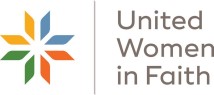 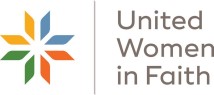 Mission u — Adult Registration Form Hotel Information Red Lion Hotel Yakima Center 607 E Yakima Ave Yakima, WA 98901 509-454-2455 Cost per night:  $153.46, double occupancy, including taxes and breakfast Registration Cost Early Bird Price — $125.00 — May 1 - June 30, 2024 Regular Price — $150.00 — Forms postmarked between July 1 and July 11, 2024 No registration fee for children ages 5-12 accompanied by a parent or grandparent  ***PLEASE LIST FUNDING PROVIDED BY*** *Pre-payment, including scholarship funds, are required. *NO payments accepted at Mission u. Email the completed registration form to wmil1218@aol.com or mail the completed registration form to Linda Mills, 12431 SE 198th Pl, Kent, WA 98031 For questions about registration, call Linda at 253-859-2964 or email: wmil1218@aol.com A confirmation letter will be emailed to you. If you indicate you do not have an email address,  the letter will be mailed to you.  Scholarships Scholarships are available up to $125.  Scholarship Deadline: June 30, 2024. Please apply to your Local Church, Local UWF unit, and District UWF first. Scholarship Application available at https://www.pnwumc.org/uwfaith/mission-u-forms Contact:  Linda Mills – wmil1218@aol.com – 253-859-2964 Page 2 of 2 		Registration Form Local Church/UWF  $ ________________ from:  ____________________________________ District Church/UWF  $ ________________ from:  ____________________________________ Conference Church/UWF  $ ________________ from:  ____________________________________ Personal Check  $ ________________ from:  ____________________________________ Total: $ ________________ Participants are responsible for the difference. Total amount enclosed  $ ________________ Make checks payable to MISSION u 